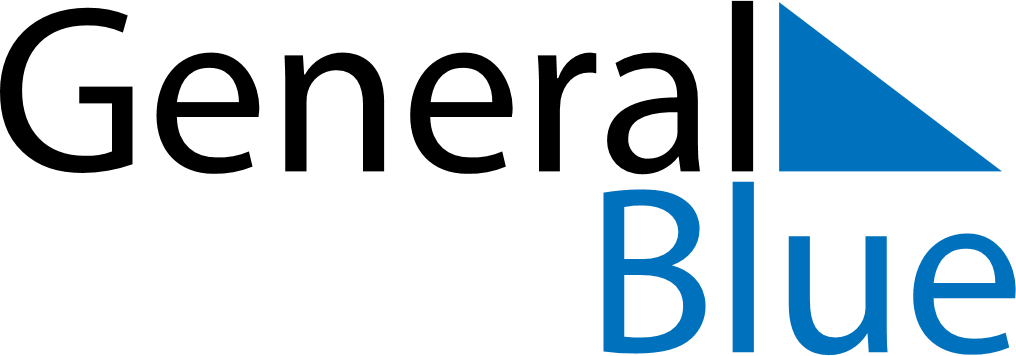 November 2029November 2029November 2029November 2029The NetherlandsThe NetherlandsThe NetherlandsMondayTuesdayWednesdayThursdayFridaySaturdaySaturdaySunday1233456789101011Saint Martin121314151617171819202122232424252627282930